ПОЛОЖЕНИЕ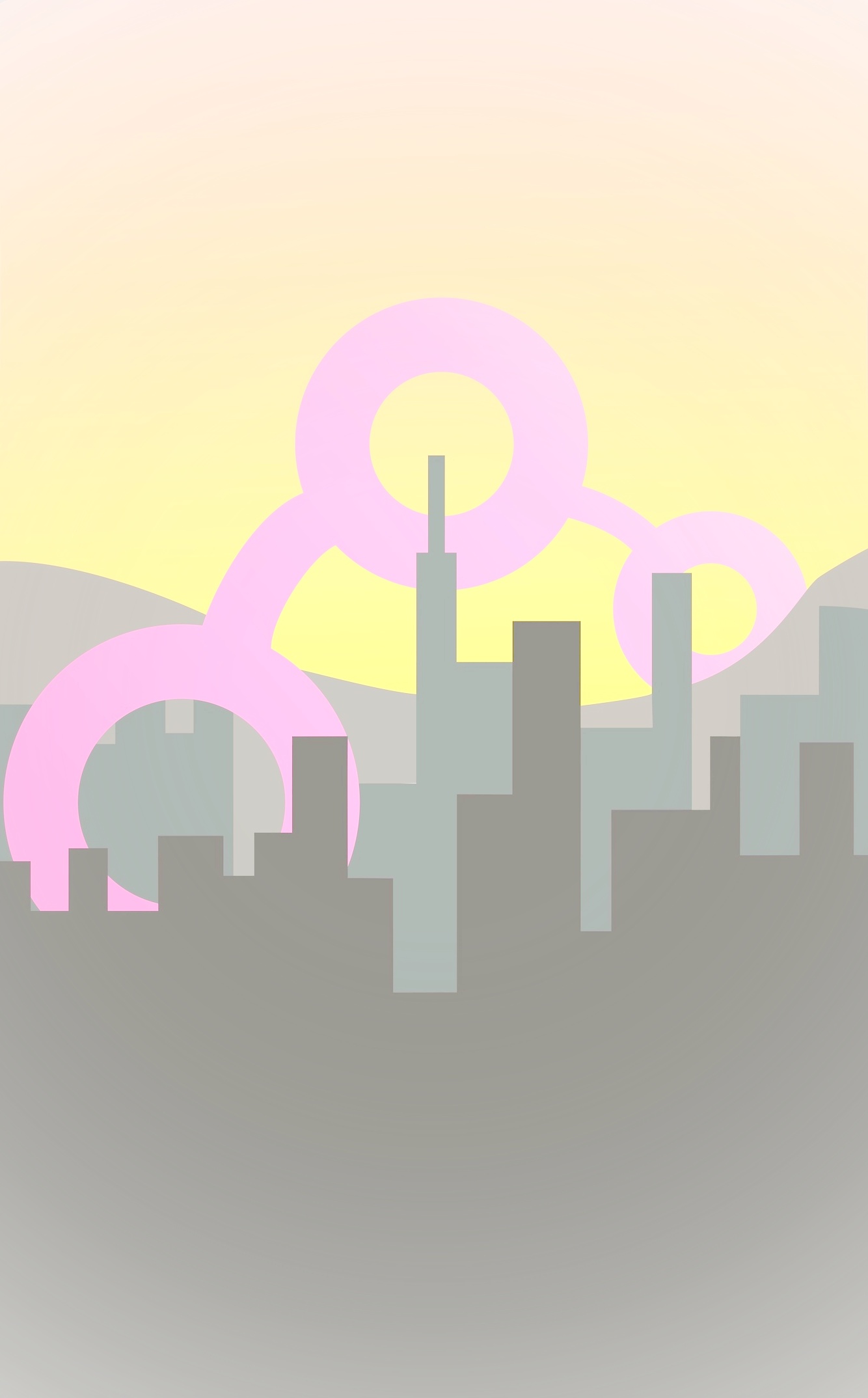 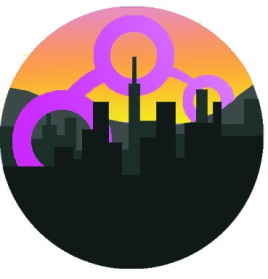 ОТКРЫТОЙ СОРЕВНОВАТЕЛЬНОЙ ТРЕНИРОВКИПО СПОРТИВНОМУ ОРИЕНТИРОВАНИЮ«Крымский лабиринт»ОРГАНИЗАТОРЫ МЕРОПРИЯТИЙ.Спортивный актив Республики Крым.ДАТА И МЕСТО ПРОВЕДЕНИЯ.5 марта 2023 года Республика Крым, Симферопольский район, Перовское сельское поселение.Координаты: 44.934287, 34.018785УЧАСТНИКИ.М-10(2013г.р. и младше),	Ж-10 (2013г.р. и младше);М-12 (2012г.р. – 2011г.р.),	Ж-12 (2012г.р. – 2011г.р.);М-14 (2010г.р. – 2009г.р.),	Ж-14 (2010г.р. – 2009г.р.);М-16 (2008г.р. – 2007г.р.),	Ж-16 (2008г.р. – 2007г.р.);М-18 (2006г.р. – 2005г.р.),	Ж-18 (2006г.р. – 2005г.р.);М-35 (1988г.р. – 1979 г.р.),	Ж-35 (1988г.р. – 1979 г.р.);М-45 (1978г.р. – 1964г.р.),	Ж-45 (1978г.р. – 1964г.р.);М-55 (1968г.р. – 1959 г.р.),	Ж-55 (1968г.р. – 1959 г.р.);М-65 (1958г.р. и старше),	Ж-65 (1958г.р. и старше);М-В,					Ж-В;OPEN.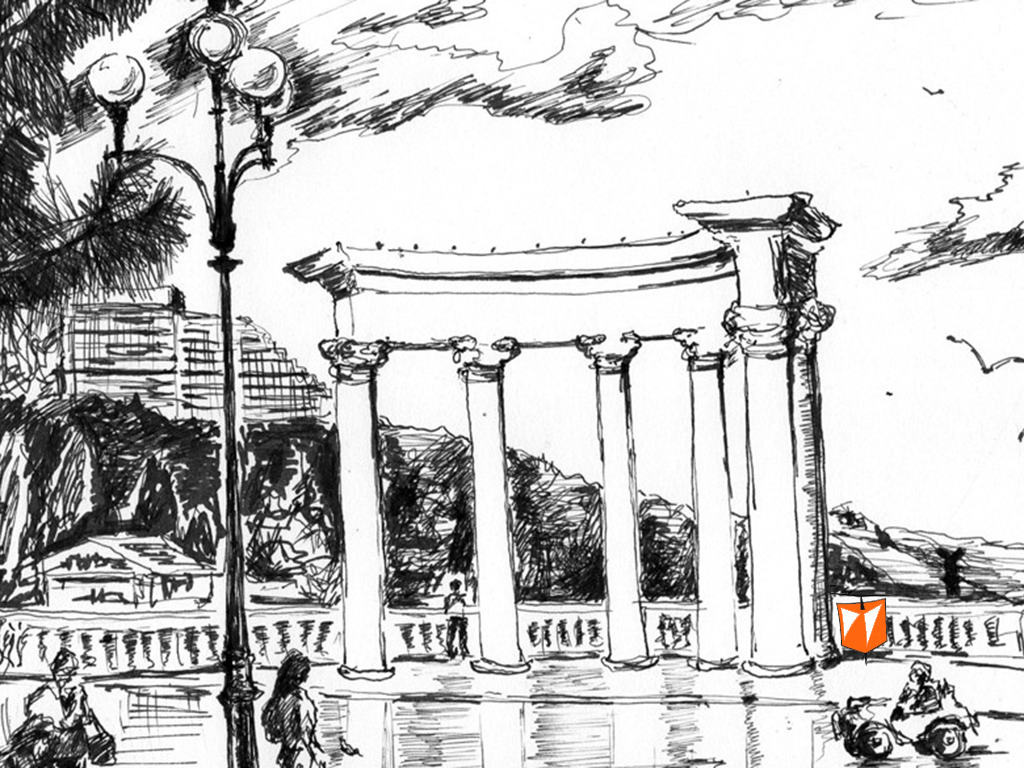 ПАРАМЕТРЫ ДИСТАНЦИЙ ОТКРЫТОЙ СОРЕВНОВАТЕЛЬНОЙ ТРЕНИРОВКИПРОГРАММА МЕРОПРИЯТИЯ:11:00 – 12:00 Старт «По-готовности»ЗАЯВКИ НА УЧАСТИЕ.Предварительная заявка должна поступить не позднее дня предшествующего старту.Адрес для предварительных электронных заявок: https://orgeo.ru/event/info/crimlab2023_3Главный судья открытой соревновательной тренировки:Баранник Кирилл Юрьевичтелефон +7 978 837 78 85, barannik-c@yandex.ruВнимание! На мероприятии будет использована электронная отметка SFR УСЛОВИЯ ФИНАНСИРОВАНИЯ.Расходы по участию в открытой соревновательной тренировке (проезд, питание, проживание, спортивное обслуживание, заявочный взнос) несут командирующие организации или сами участники.Заявочный взнос участия в открытой соревновательной тренировке «Крымский лабиринт» по предварительной электронной заявке составляет:Члены ФСО РК (при выполнении условий членства в ФСО РК) оплачивают льготный заявочный взнос. Схема проезда: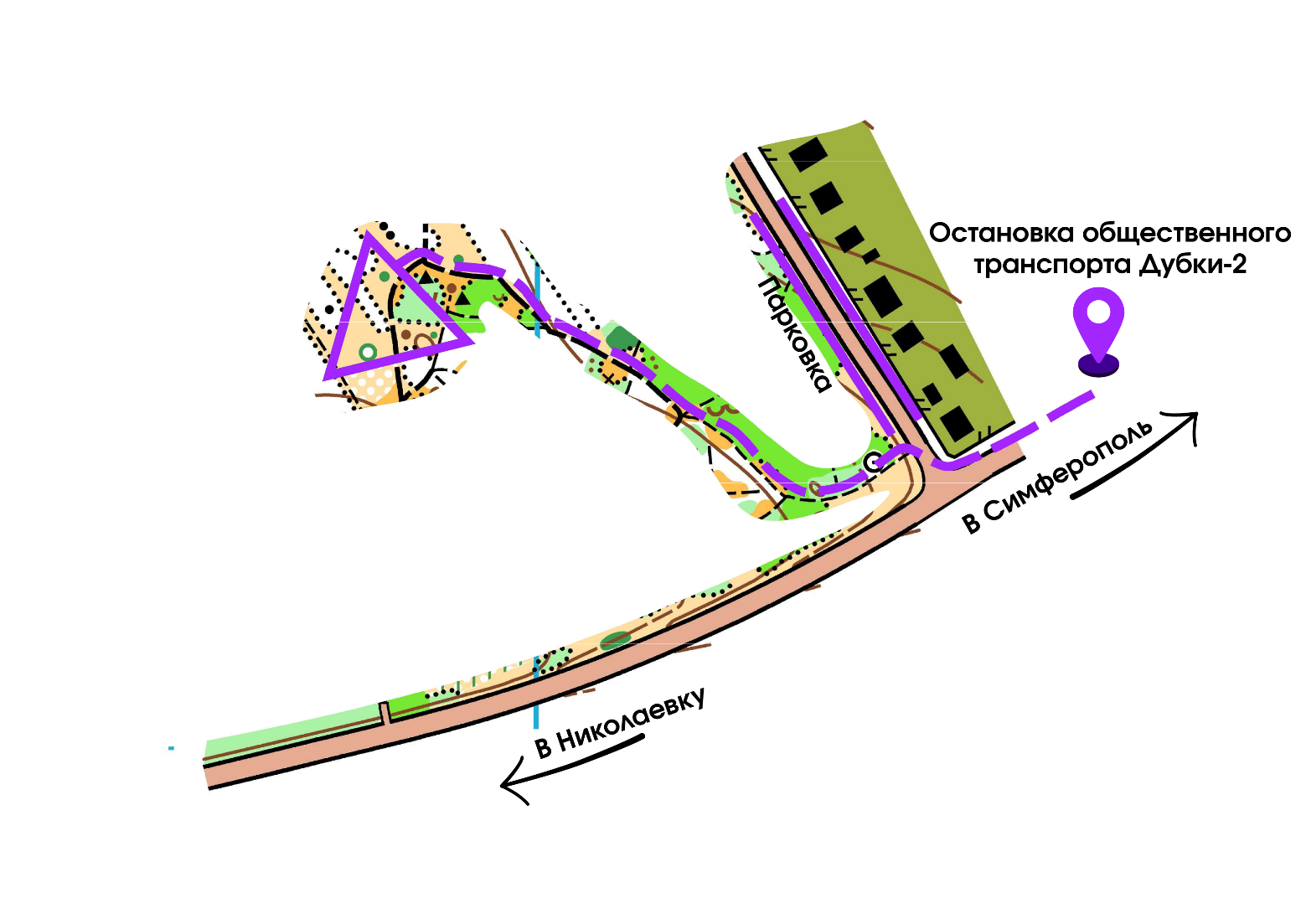 ГруппаДистанцияДлинаКол-во КПМ-В, Ж-В, М-45, М-35, М-18, Ж-18A3900м24М-16, Ж-45, Ж-16, Ж-35B2700м19М-12, Ж-12, Ж-14, М-14, М-65, Ж-65, М-55, Ж-55C2200м17М-10, Ж-10, OPEND1430м17для групп М/Ж  - 10;12;14;16;18;55;65;OPEN200 рублейдля групп М/Ж – 35;45; В300 рублей